Publicado en Ciudad de México el 17/05/2019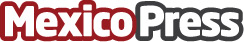 Danfoss anuncia campaña de Compresores Fraccionarios  de refrigeración comercialEl objetivo de Danfoss es ofrecer productos para refrigeración comercial con soluciones de bajo impacto ambiental y seguir capacitando a los técnicos instaladores en cada plazaDatos de contacto:DanfossAgencia de Relaciones Públicas5556152195Nota de prensa publicada en: https://www.mexicopress.com.mx/danfoss-anuncia-campana-de-compresores Categorías: Nacional Consumo Nuevo León Otras Industrias Innovación Tecnológica http://www.mexicopress.com.mx